                                                          РЕШЕНИЕ         ПРОЕКТОт               2017                               с. Калинино                                           №О внесении изменений и дополнений вУстав муниципального образования Калининский сельсоветУсть-Абаканского района Республики Хакасия        Руководствуясь пунктом 1 части 10 статьи 35 Федерального закона от 06.10.2003 №   131-ФЗ  «Об  общих принципах  организации  местного самоуправления в Российской Федерации» (с последующими изменениями), пунктом 1 части 1 статьи 29 Устава муниципального образования Калининский сельсовет Усть-Абаканского района Республики Хакасия, Совет депутатов Калининского сельсовета Усть-Абаканского района Республики Хакасия                                                                  РЕШИЛ:                1.  Внести в Устав муниципального образования Калининский сельсовет Усть-Абаканского района Республики Хакасия, принятый решением Совета депутатов муниципального образования Калининский сельсовет от 16.01.2006 №11 (в редакции от 21.11.2007 №24, 30.10.2008 №39, 22.07.2009 № 17, 12.07.2010 №16, 19.11.2010 №9, 09.12.2011 № 35, 25.05.2012 № 11, 19.12.2012 № 39, 31.05.2013№ 22, 05.11.2013 № 50, 30.12.2013 № 63, 10.04.2014 № 12, 22.10.2014 № 28, 27.02.2015 № 12, 22.12.2015 № 19, 20.06.2016 № 18), следующие изменения и дополнения:        1) пункт 1) часть 2 статьи 38.2 читать в следующей редакции: «1) надбавка к должностному окладу за особые условия труда в размере 100     процентов должностного оклада в месяц;».           2. Настоящее решение подлежит опубликованию (обнародованию) после его государственной регистрации, вступает в силу после его официального опубликования (обнародования).Глава Калининского сельсоветаУсть – Абаканского районаРеспублики Хакасия                                                                          И.А. Сажин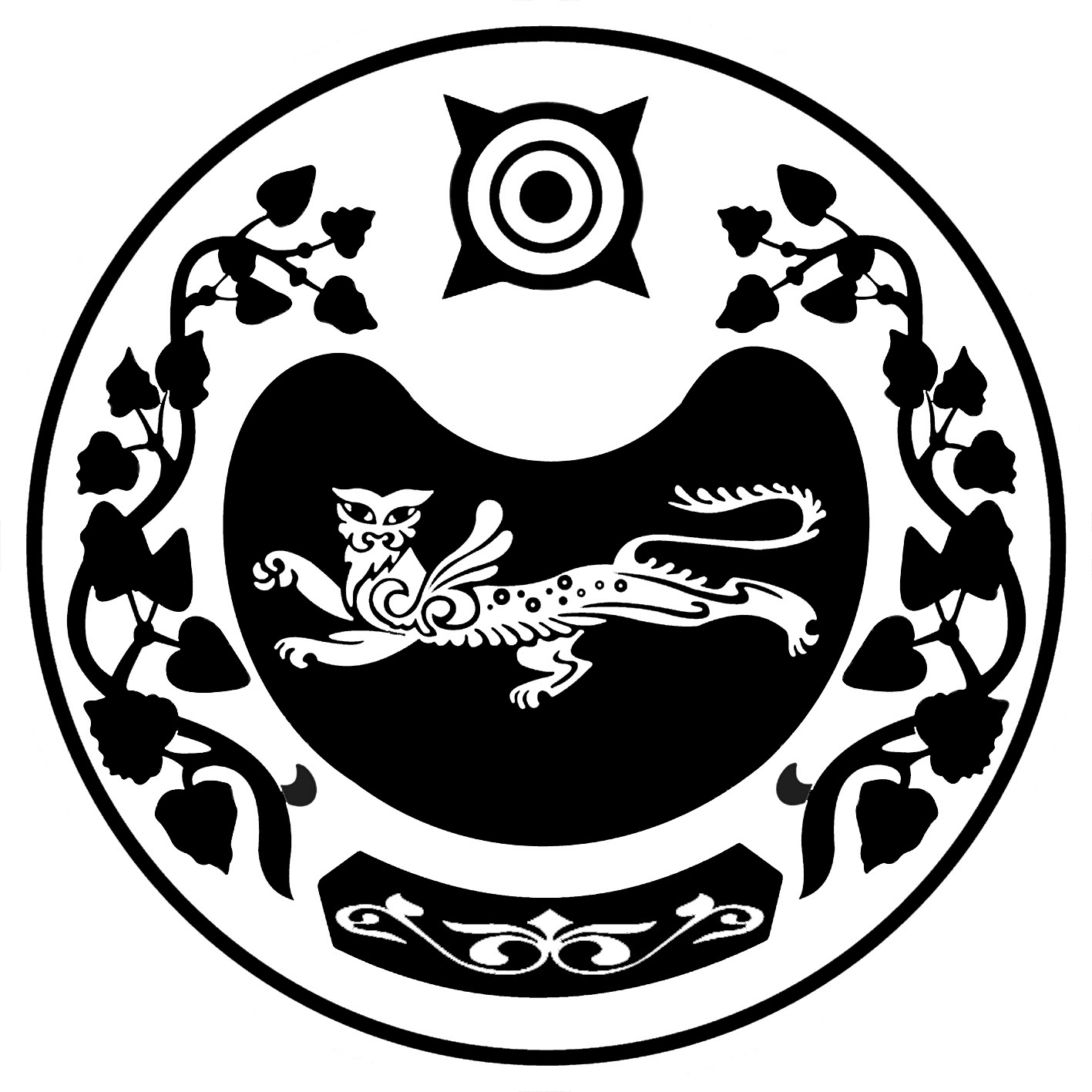 СОВЕТ ДЕПУТАТОВ КАЛИНИНСКОГО СЕЛЬСОВЕТА